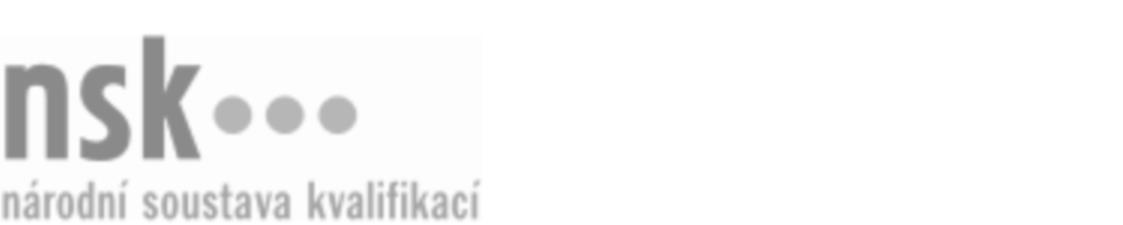 Kvalifikační standardKvalifikační standardKvalifikační standardKvalifikační standardKvalifikační standardKvalifikační standardKvalifikační standardKvalifikační standardPracovník cenotvorby (kód: 66-038-H) Pracovník cenotvorby (kód: 66-038-H) Pracovník cenotvorby (kód: 66-038-H) Pracovník cenotvorby (kód: 66-038-H) Pracovník cenotvorby (kód: 66-038-H) Pracovník cenotvorby (kód: 66-038-H) Pracovník cenotvorby (kód: 66-038-H) Autorizující orgán:Ministerstvo průmyslu a obchoduMinisterstvo průmyslu a obchoduMinisterstvo průmyslu a obchoduMinisterstvo průmyslu a obchoduMinisterstvo průmyslu a obchoduMinisterstvo průmyslu a obchoduMinisterstvo průmyslu a obchoduMinisterstvo průmyslu a obchoduMinisterstvo průmyslu a obchoduMinisterstvo průmyslu a obchoduMinisterstvo průmyslu a obchoduMinisterstvo průmyslu a obchoduSkupina oborů:Obchod (kód: 66)Obchod (kód: 66)Obchod (kód: 66)Obchod (kód: 66)Obchod (kód: 66)Obchod (kód: 66)Týká se povolání:Pracovník cenotvorbyPracovník cenotvorbyPracovník cenotvorbyPracovník cenotvorbyPracovník cenotvorbyPracovník cenotvorbyPracovník cenotvorbyPracovník cenotvorbyPracovník cenotvorbyPracovník cenotvorbyPracovník cenotvorbyPracovník cenotvorbyKvalifikační úroveň NSK - EQF:333333Odborná způsobilostOdborná způsobilostOdborná způsobilostOdborná způsobilostOdborná způsobilostOdborná způsobilostOdborná způsobilostNázevNázevNázevNázevNázevÚroveňÚroveňPráce s informačními a komunikačními technologiemiPráce s informačními a komunikačními technologiemiPráce s informačními a komunikačními technologiemiPráce s informačními a komunikačními technologiemiPráce s informačními a komunikačními technologiemi33Příjem a kompletace dokladů a podkladů pro tvorbu a aktualizaci ceníkůPříjem a kompletace dokladů a podkladů pro tvorbu a aktualizaci ceníkůPříjem a kompletace dokladů a podkladů pro tvorbu a aktualizaci ceníkůPříjem a kompletace dokladů a podkladů pro tvorbu a aktualizaci ceníkůPříjem a kompletace dokladů a podkladů pro tvorbu a aktualizaci ceníků33Stanovování cen poskytovaných služeb či zboží (cenové kalkulace)Stanovování cen poskytovaných služeb či zboží (cenové kalkulace)Stanovování cen poskytovaných služeb či zboží (cenové kalkulace)Stanovování cen poskytovaných služeb či zboží (cenové kalkulace)Stanovování cen poskytovaných služeb či zboží (cenové kalkulace)33Sestavování rozsáhlých ceníků včetně jejich průběžné aktualizaceSestavování rozsáhlých ceníků včetně jejich průběžné aktualizaceSestavování rozsáhlých ceníků včetně jejich průběžné aktualizaceSestavování rozsáhlých ceníků včetně jejich průběžné aktualizaceSestavování rozsáhlých ceníků včetně jejich průběžné aktualizace33Orientace v katalogu výrobků a zbožíOrientace v katalogu výrobků a zbožíOrientace v katalogu výrobků a zbožíOrientace v katalogu výrobků a zbožíOrientace v katalogu výrobků a zboží33Komunikace s výrobou nebo nákupemKomunikace s výrobou nebo nákupemKomunikace s výrobou nebo nákupemKomunikace s výrobou nebo nákupemKomunikace s výrobou nebo nákupem33Pracovník cenotvorby,  28.03.2024 15:24:21Pracovník cenotvorby,  28.03.2024 15:24:21Pracovník cenotvorby,  28.03.2024 15:24:21Pracovník cenotvorby,  28.03.2024 15:24:21Strana 1 z 2Strana 1 z 2Kvalifikační standardKvalifikační standardKvalifikační standardKvalifikační standardKvalifikační standardKvalifikační standardKvalifikační standardKvalifikační standardPlatnost standarduPlatnost standarduPlatnost standarduPlatnost standarduPlatnost standarduPlatnost standarduPlatnost standarduStandard je platný od: 26.04.2016Standard je platný od: 26.04.2016Standard je platný od: 26.04.2016Standard je platný od: 26.04.2016Standard je platný od: 26.04.2016Standard je platný od: 26.04.2016Standard je platný od: 26.04.2016Pracovník cenotvorby,  28.03.2024 15:24:21Pracovník cenotvorby,  28.03.2024 15:24:21Pracovník cenotvorby,  28.03.2024 15:24:21Pracovník cenotvorby,  28.03.2024 15:24:21Strana 2 z 2Strana 2 z 2